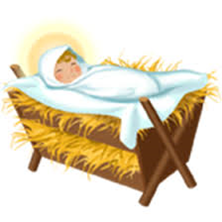 22nd November 2017Christmas Performance – Nursery, Reception, Year 1 and Year 2Dear Parents/CarersWe would like to warmly invite you to our EYFS and KS1 Christmas performance of ‘It’s a Baby’, which will include all the children from Nursery, Reception, Year 1 and Year 2.Performance times are:Dress rehearsal:	Monday 11th December – Perform to rest of school Performances:	Tuesday 12th December at 9:30am and Wednesday 13th December at 2:00pmAs spaces are unfortunately limited due to space in the hall and health and safety requirements, it is necessary to operate a ticket only admissions arrangement.  The charge will be 50p per ticket entrance fee, although only adults will be charged, any children coming along to watch will require a ticket but will be free of charge.  The money raised via the ticket sales will fund ‘extras’ for the children’s Christmas parties and Christmas lunch.In order to allow your family/friends the opportunity to watch the performance we ask that you initially request a maximum of 2 tickets for each performance.  Please return your slip and correct money to the school office by Tuesday 5th December.  Tickets will be issued on Thursday 7th December.Should you require more than 2 tickets per performance, please indicate on the slip below how many ‘additional’ tickets you require.  Do not send any money for additional ticket requests.  Once the first allocation has been issued, if we have any spare tickets we will contact you via text to advise.  These will then be sold on a first come first served basis.If nursery children don’t usually attend on a Tuesday morning and they would like to come in for the performance, please speak to Miss Welch or Mrs Holcroft in the office.We look forward to seeing you at the performance.Mrs K MowbrayHeadteacher---------------------------------------------------------------------------------------------------------------------------------------Christmas Performance – Nursery, Reception, Year 1 and Year 2Childs Name:  ______________________________________________  Class: ________Please circle below the number of tickets you require for each performance. (Maximum of 2 tickets per performance initially)Tuesday 12th December at 9:30am		No of tickets required:   ____  ( ___adults and ___ children)Wednesday 13th December at 2:00pm	No of tickets required:   ____  ( ___ adults and ___ children)Money Enclosed £___________ (50p for adult tickets, FOC for children’s tickets)If there are any further tickets available, I would also like the following additional tickets:Tuesday 12/12 at 9:30am: _______________           Wednesday 13/12 at 2:00pm: _______________ Additional tickets will be offered after initial ticket distribution, we will text availability and sell on first come first served basis.Glazebury CE Primary School & NurseryWarrington Road, Glazebury,Warrington, Cheshire. WA3 5LZHeadteacher: Mrs K Mowbray   BA Hons  M.EdTelephone: 01925 763234                                                                       Fax No 01925 766043e-mail: glazebury_primary@warrington.gov.uk                                  www.glazebury.eschools.co.uk